                                                          Подготовка к 23 февраля23 февраля вся наша страна будет отмечать праздник- «День защитника отечества». В нашей группе идет подготовка к нему. С детьми были проведены познавательные беседы о Российской армии, о нашей родине, о военных профессиях. Читали художественную литературу, выучили стихи, песенки.  Сделали подарки для наших пап, а также некоторые поделки сделали совместно с родителями.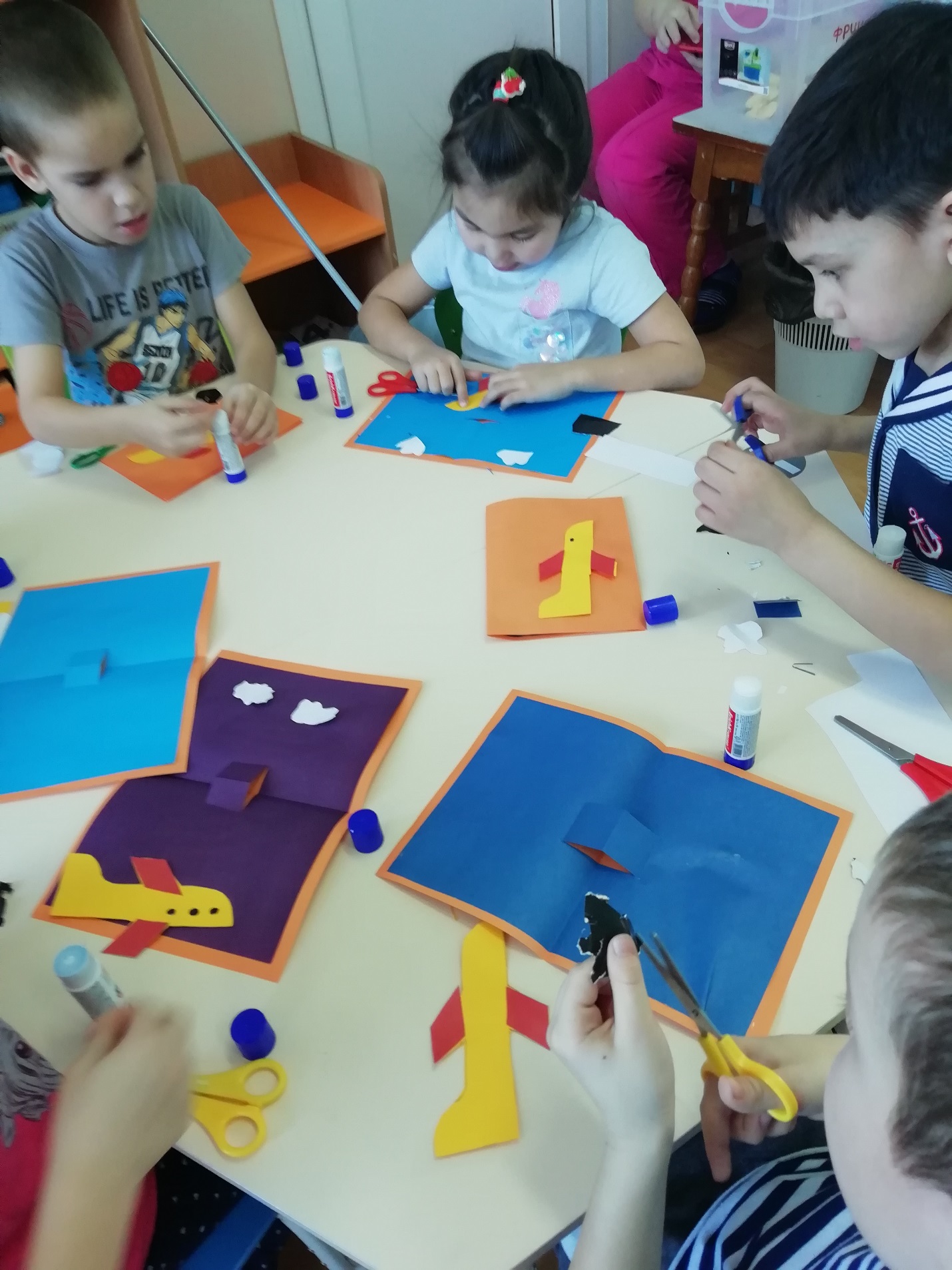 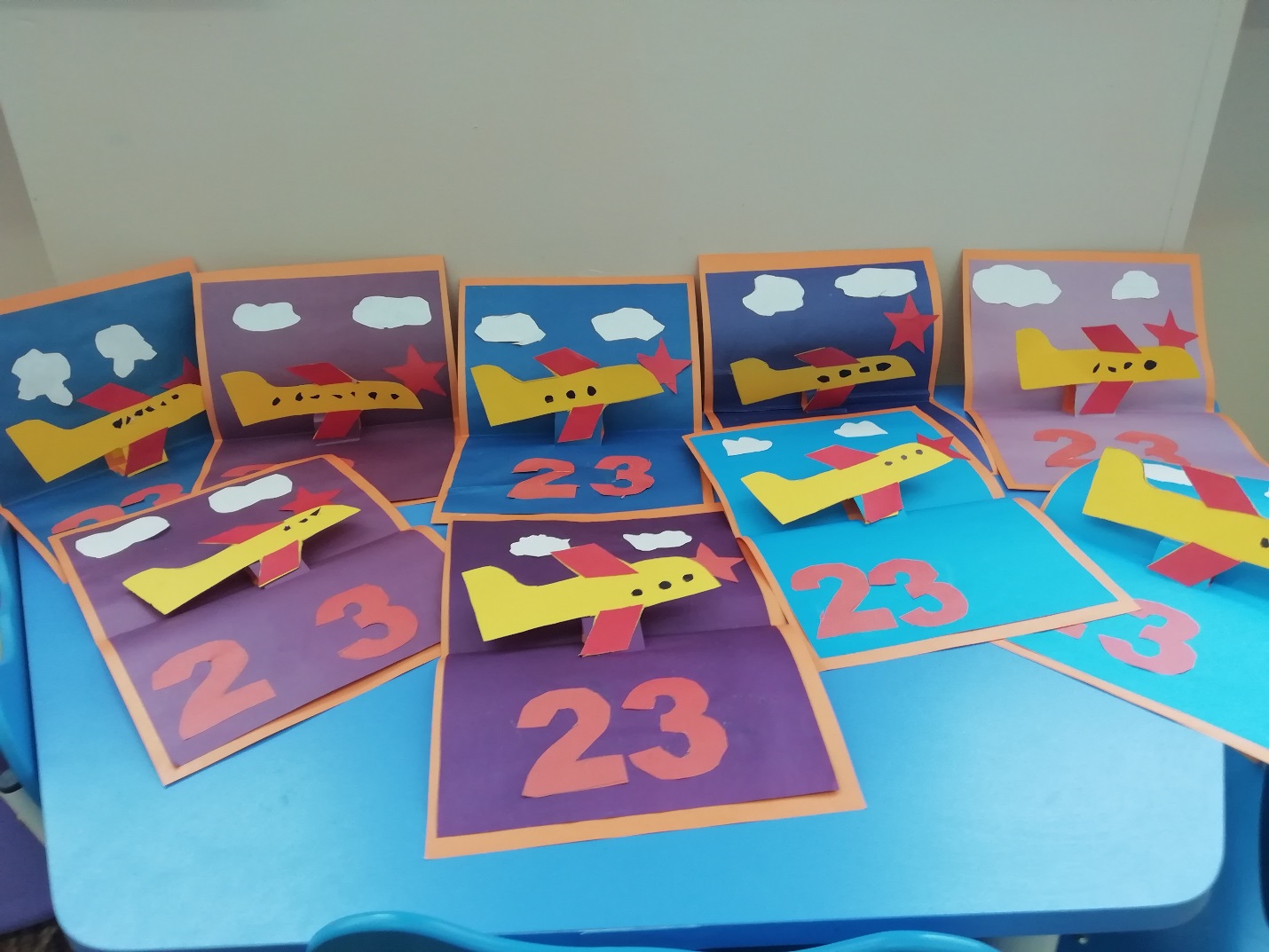 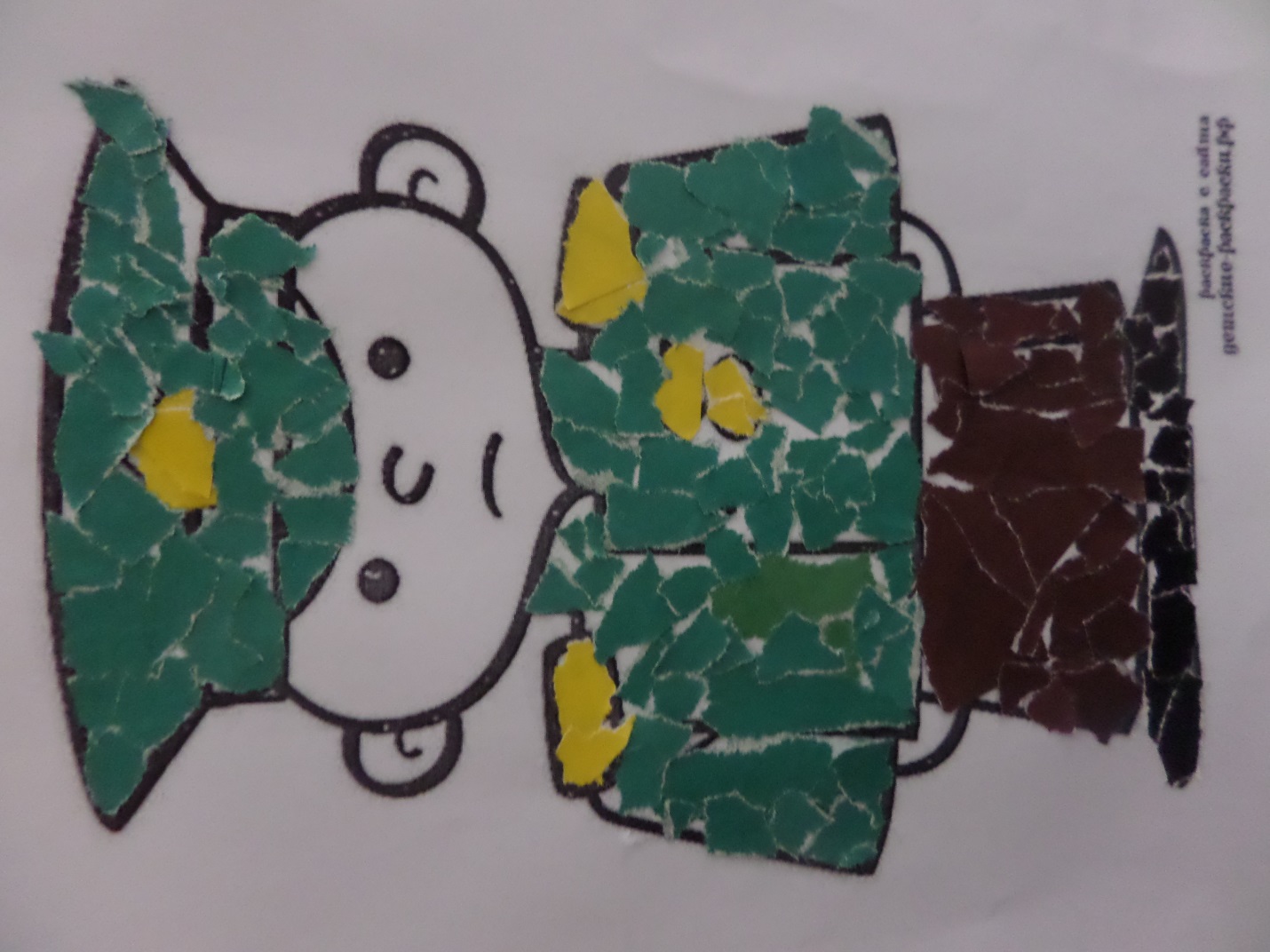 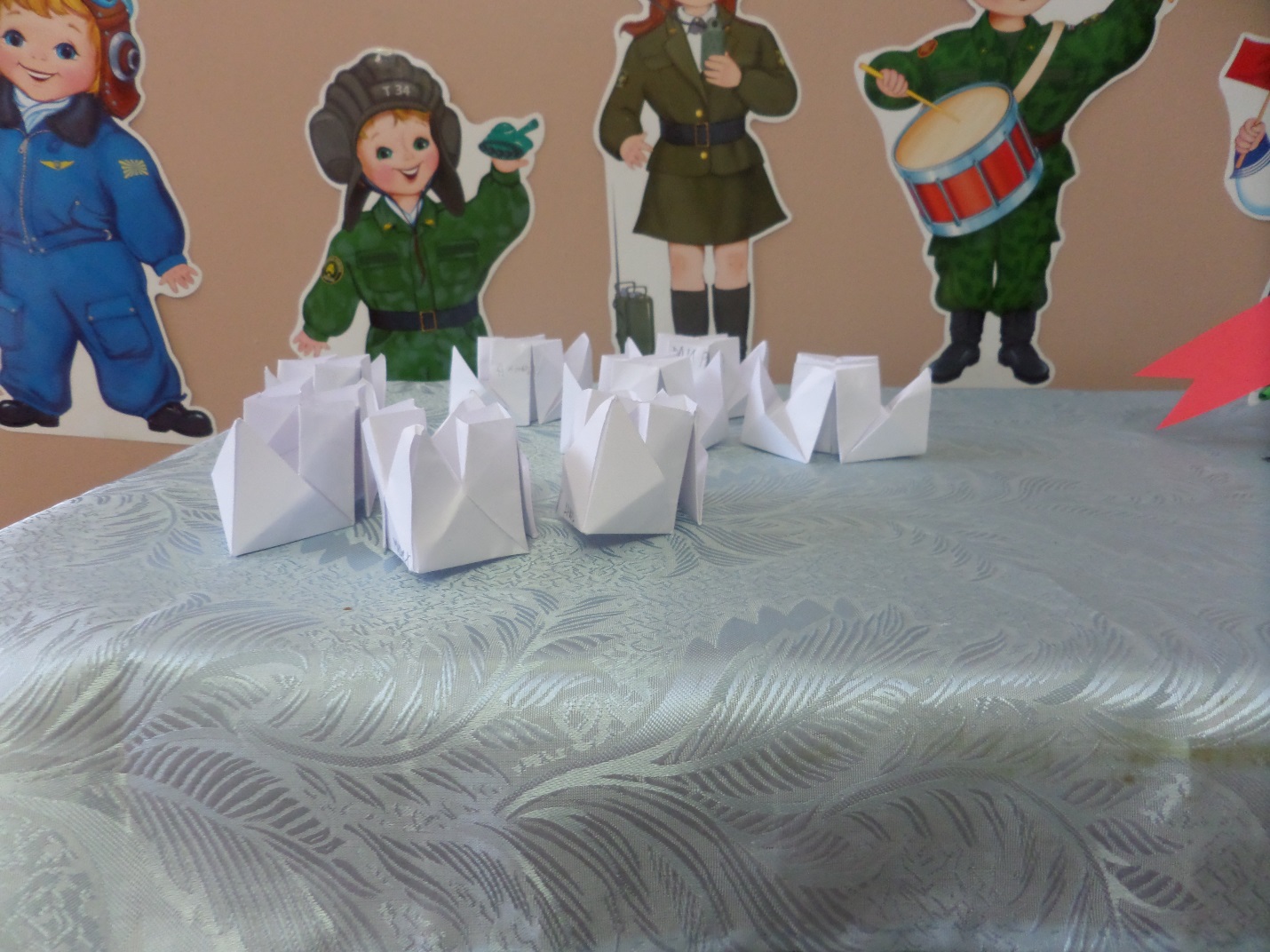 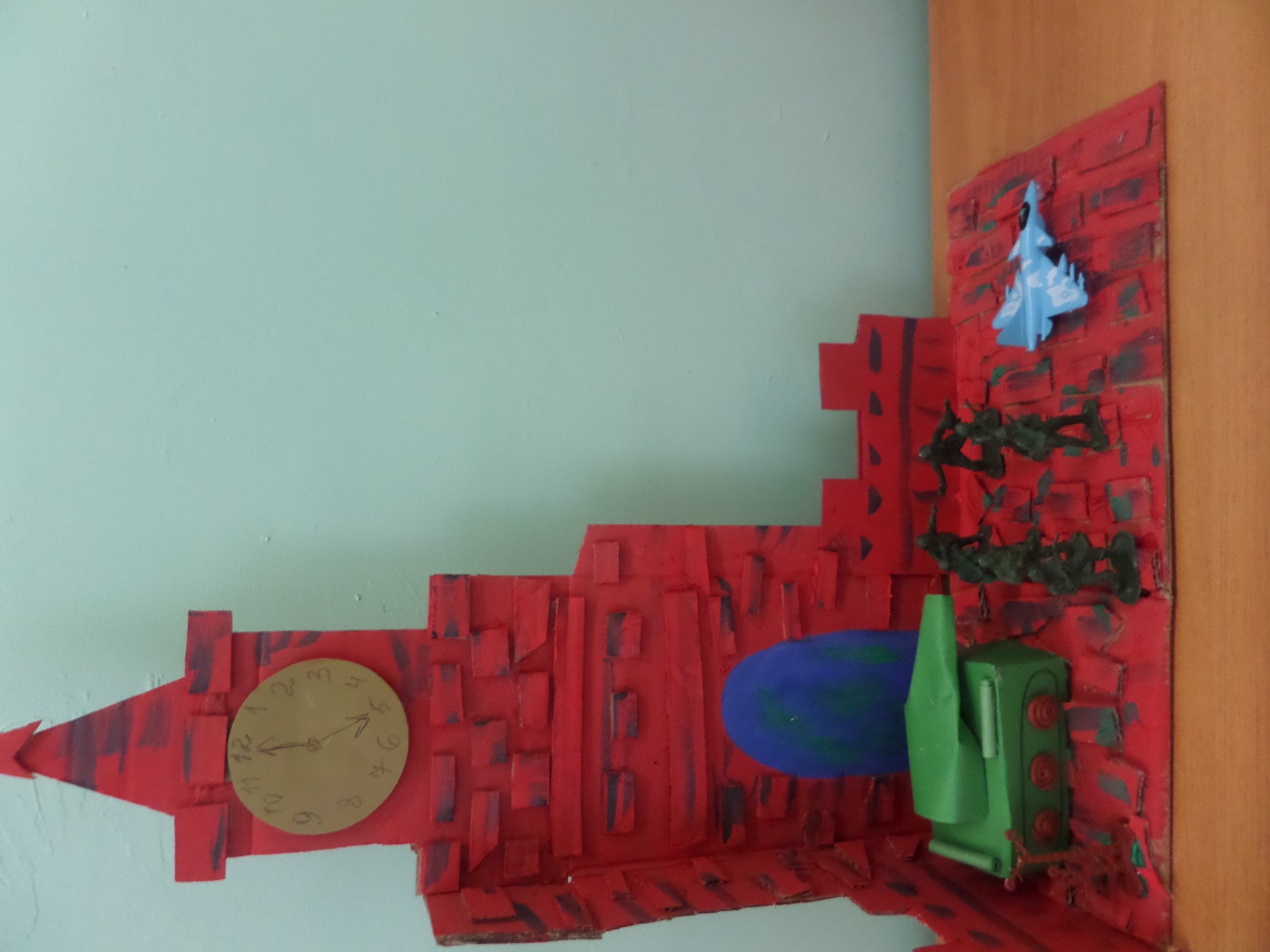 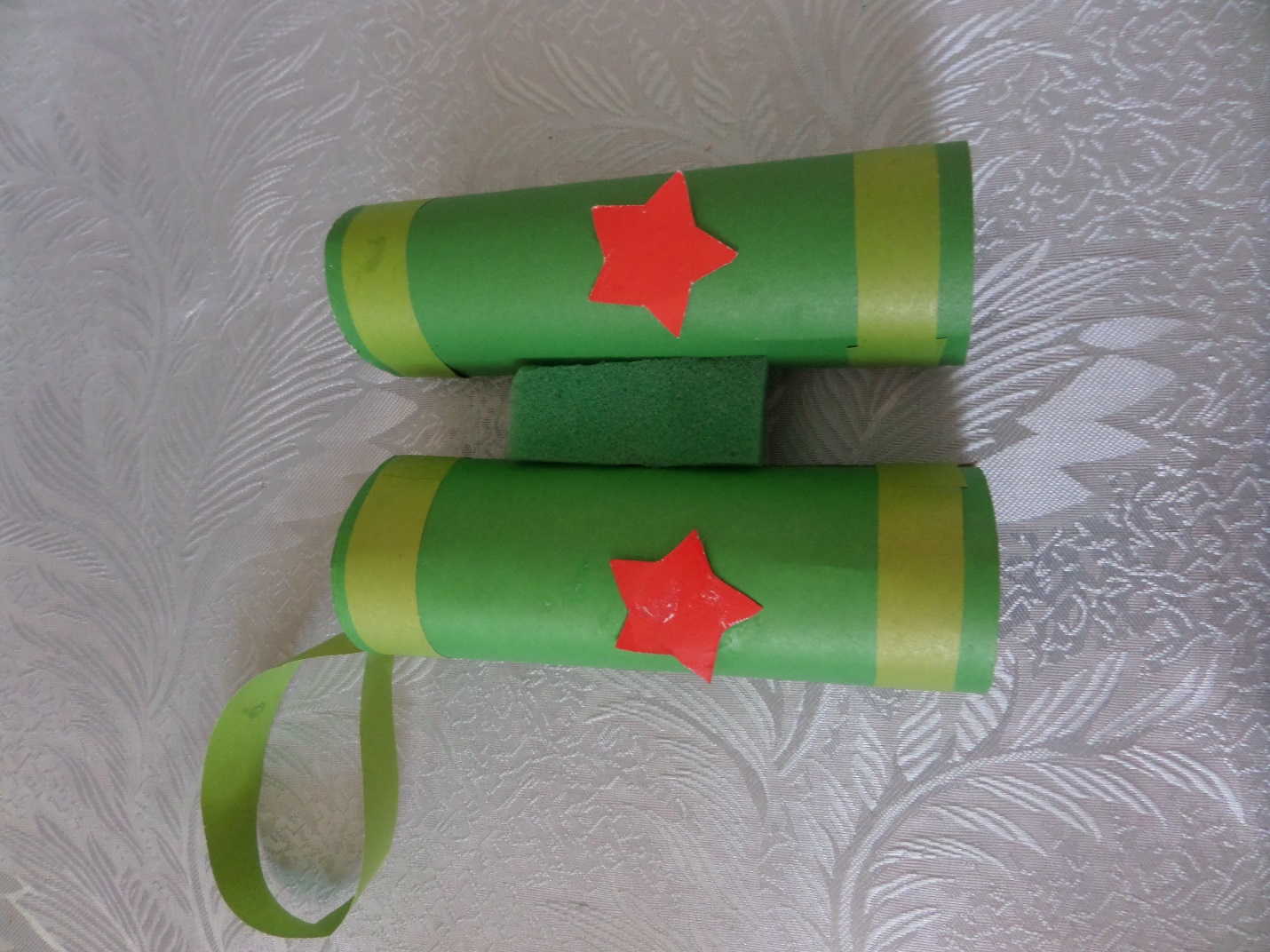 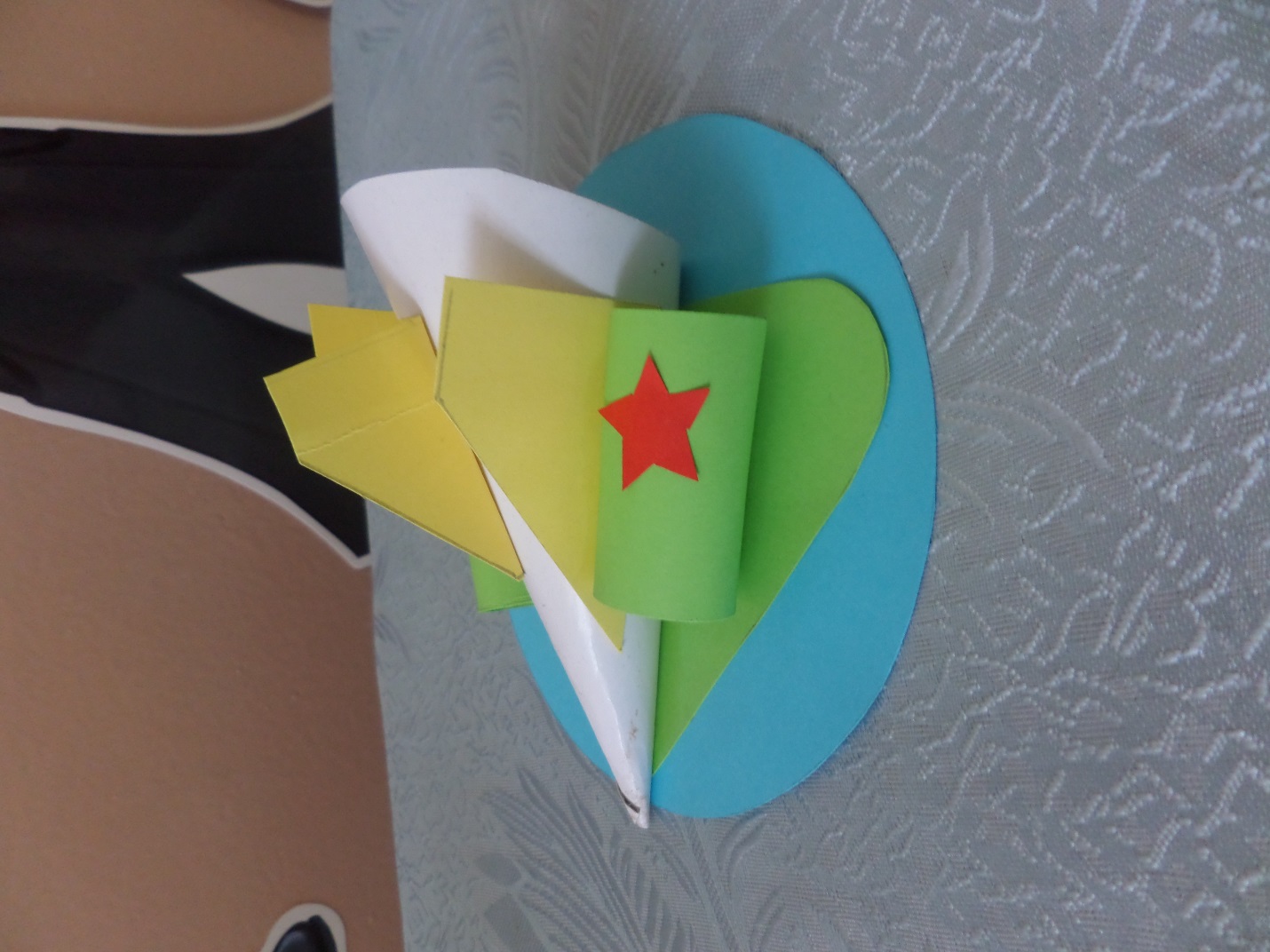 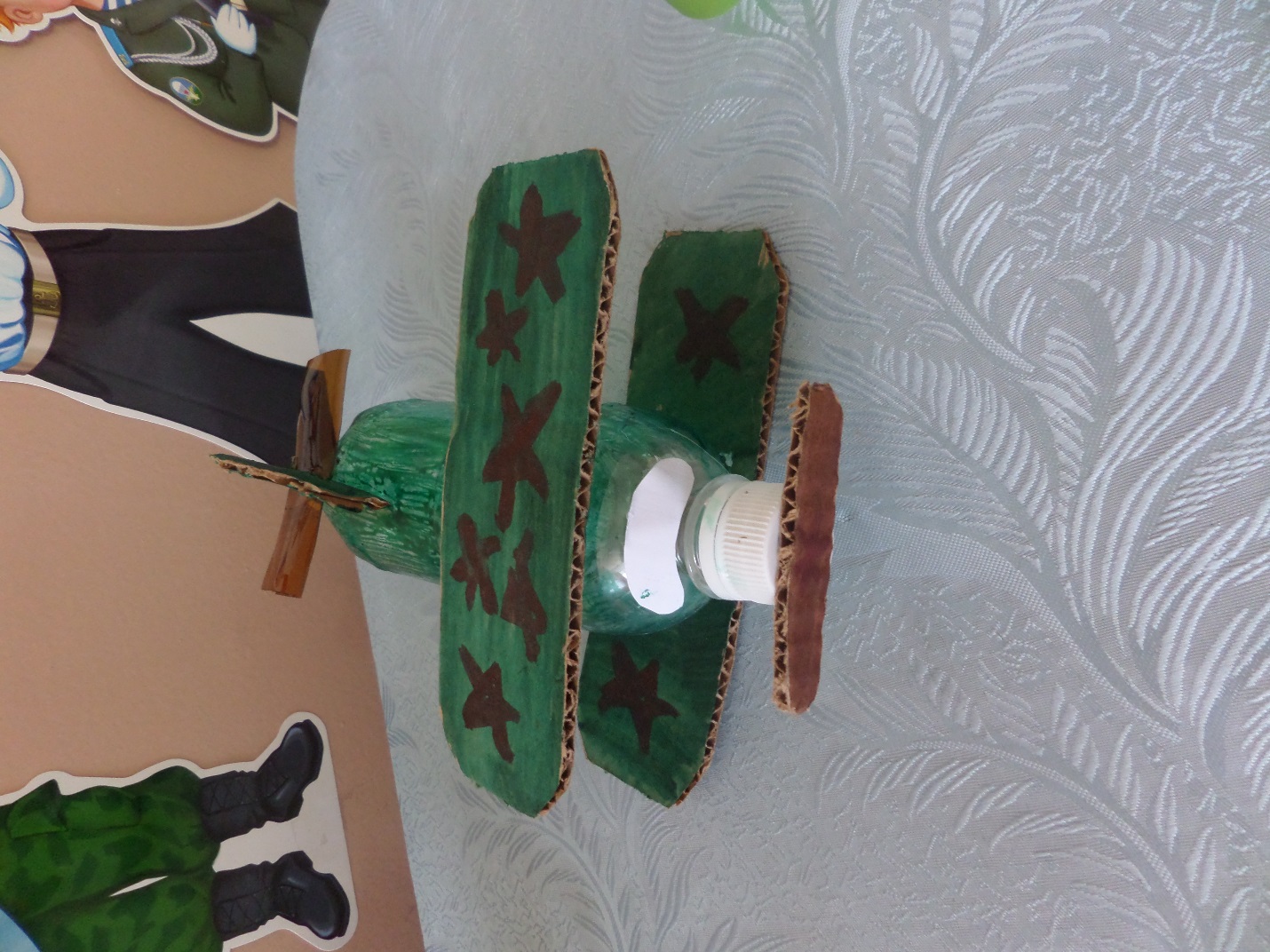 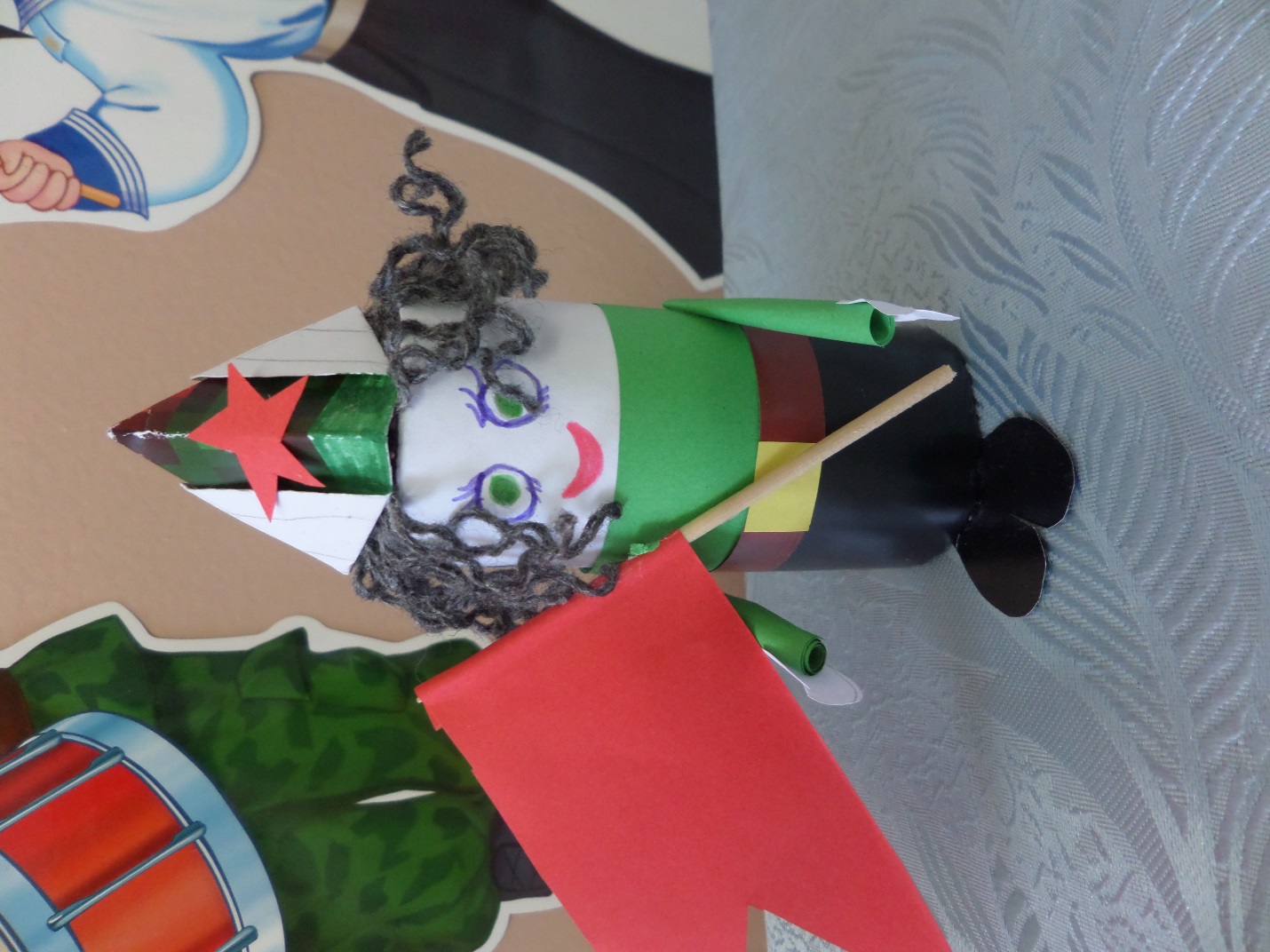 Подготовительная группаВоспитатель: Бауэр Ольга Николаевна